Publicado en Barcelona el 15/09/2017 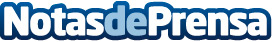 Jura Espresso SLU inaugura espacio en BarcelonaLa marca suiza líder mundial en innovación de máquinas automáticas de café, ha abierto nuevo centro en la cuidad. Al acto acudió Emanuel Probst, Director General de Jura Elektroapparate AG y altos directivos de la compañía. Las nuevas instalaciones situadas en el Passeig Hercegovina, son un concepto de arquitectura transparente
Datos de contacto:María José VacasNota de prensa publicada en: https://www.notasdeprensa.es/jura-espresso-slu-inaugura-espacio-en-barcelona_1 Categorias: Franquicias Cataluña Recursos humanos Consumo Innovación Tecnológica http://www.notasdeprensa.es